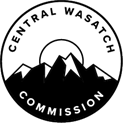 AgendaCentral Wasatch CommissionBudget/Finance/Audit Committee MeetingThursday: October 29, 20203:30 p.m. - 5:00 p.m.                                                                      	Committee membership: Mayor Jeff Silvestrini Chair, Mayor Harris Sondak, Councilmember Jim Bradley, Ralph Becker CWC Executive Director, Blake Perez Budget Officer, Kaye Mickelson CWC Office AdministratorNOTICE OF ELECTRONIC MEETINGIn view of the current COVID-19 pandemicThis meeting will occur only electronically, without a physical location, as authorized by the Governor’s Executive Order dated March 18, 2020 (the “Governor’s Order”). The public may remotely hear the open portions of the meeting through live broadcast by connecting to:https://zoom.us/j/96845609100?pwd=OXNYVmVkU0JmSjFFd1l1QjNqRFkrUT093:30 p.m.  	Opening       	Mayor Silvestrini, as Chair of the Budget/Finance Committee will call the meeting to order. Request for Approval: September 16, 2020 Meeting Draft Minutes         	3:35 p.m.	 Committee will complete the Fraud Risk Assessment Questionnaire and recommend certification on November 2, 2020 CWC Board Meeting Agenda. 3:45 p.m.	 Treasurer Designation Changes		Mayor Silvestrini to be approved as Treasurer/Chair of the Budget Finance Audit Committee (redo of 2020-09 Resolution passed in January 2020). Mayor Erin Mendenhall will step away from Treasurer and remain on the Executive Committee. Page -2III.	3:55 p.m.	2020-2021 Fiscal Year First Quarter Financials Information provided by email on October 5th/duplicates here.IV.	4:00 p.m. 	Staff Recommendation: Use of Reserve FundsVII.	5:00 p.m.	AdjournmentPlease take notice that a quorum of the Board of Commissioners (the “Board”) of the Central Wasatch Commission (the “CWC”) may attend the meeting of the Board’s Budget & Finance Committee scheduled for Thursday, October 29, 2020  beginning at 3:30 p.m. The agenda for that meeting of the Committee is accessible here: Utah Public Notice Website, CWC’s website, The Salt Lake Tribune, and Deseret News.CERTIFICATE OF POSTING At or before 2:00 p.m. on Wednesday, October 28, 2020   - the undersigned does hereby certify that the above notice agenda was: (1)    Posted on the Utah Public Notice Website created under Utah Code Ann. 63F-1-701; and(2)   Provided to The Salt Lake Tribune and/or Deseret News or to a local media correspondent.Final action may be taken in relation to any topic listed on the agenda, including but not limited to adoption, rejection, amendment, addition of conditions and variations of options discussed. Members of the Central Wasatch Commission may participate electronically. Meetings may be closed for reasons allowed by statute. In compliance with the Americans with Disabilities Act, individuals needing special accommodations or assistance during this meeting shall notify the Central Wasatch Commission’s Office Administrator at 801-230-2506 at least 24 hours prior to the meeting. TDD number is 801-270-2425 or call Relay Utah at #711.Kaye V. Mickelson, Central Wasatch Commission Office Administrator